Publicado en Madrid el 16/09/2022 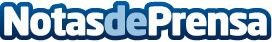 iootec, la agencia de marketing digital que apuesta por acciones con Inteligencia de ConsumoHablar de inteligencia de consumo es hablar del estudio de la oferta y de la demanda del mercado en tiempo real. También se refiere a la oportunidad, gracias a la obtención de datos estratégicos, de personalizar las acciones de marketing con un objetivo claro: lograr una ventaja competitiva en el sector y alcanzar a un público potencialDatos de contacto:iootechttps://www.iootec.com/910840963Nota de prensa publicada en: https://www.notasdeprensa.es/iootec-la-agencia-de-marketing-digital-que Categorias: Comunicación Marketing Madrid E-Commerce http://www.notasdeprensa.es